.Intro: 13 Counts – Start counts as soon as music starts. Or wait for that pause, then start.Touch, L Sailor, ¼ R Sailor, ¼ L Sailor, Back,Walk, Walk, Step, Kickball Touch,  Touch Out, Twist ¼, L Coaster,(Restarts happen here on Wall 2, Wall 5 and Wall 7),Pivot ½ L , ½ Turn L, ½ Turn L, Rock, Recover, Ball Step, Step Back,Rock Back, Recover, Pivot ½, Pivot ¼, Together, Touch Out, Cross,Intro: 13 Counts.The intro is tricky, start counts as soon as music starts, 1 to 8, then count, 45678 & that will get you to start at the right spot. Or that silent count is your count 8, then begin.Restarts: Happen on Walls 2, 5 & 7 at the same spot, after 12& counts of dance.The Finish: You finish perfectly, facing the front wall, with L foot touching out to L side, on the Kickball Touch and hold that pose!Enjoy---------------------------Website: www.linefusiondance.comYou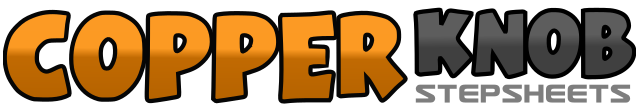 .......Count:32Wall:2Level:Intermediate.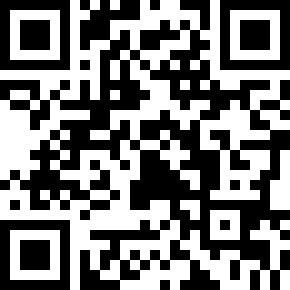 Choreographer:Amy Christian (USA) - July 2009Amy Christian (USA) - July 2009Amy Christian (USA) - July 2009Amy Christian (USA) - July 2009Amy Christian (USA) - July 2009.Music:You - 21:03 : (Album: Total Attention - Gospel Music)You - 21:03 : (Album: Total Attention - Gospel Music)You - 21:03 : (Album: Total Attention - Gospel Music)You - 21:03 : (Album: Total Attention - Gospel Music)You - 21:03 : (Album: Total Attention - Gospel Music)........1-2&3Touch L foot to left side(1), L Sailor,4&5¼  turn right with R Sailor,6&7¼ turn right with L Sailor,8Step R foot back, (this will help you square off, facing 6 ‘o clock),1-3Walk L, Walk R, Step L foot next to R foot,4&Kick R foot fwd, Replace R foot in place,5-6Touch L foot out to L side(5), Twist  ¼ turn left on R foot(6),&7-8L Coaster step,1-2Step fwd on R foot, Pivot ½ turn left stepping L foot fwd,3-4½ Turn left stepping R foot back, ½ Turn left stepping L foot fwd,5-6Rock fwd on R foot, Recover back on L foot,&7Step on Ball of R foot next to L foot(&), Step L foot back (7),8Step R foot back,1-2Rock back on L foot, Recover fwd on R foot,3-4Step fwd on L foot, Pivot ½ turn right stepping fwd on R foot,5-6Step fwd on L foot, Pivot ¼ right, stepping R foot to R side,&7-8Step L next to R(&),Touch R foot out to R side, Step R foot across L foot.